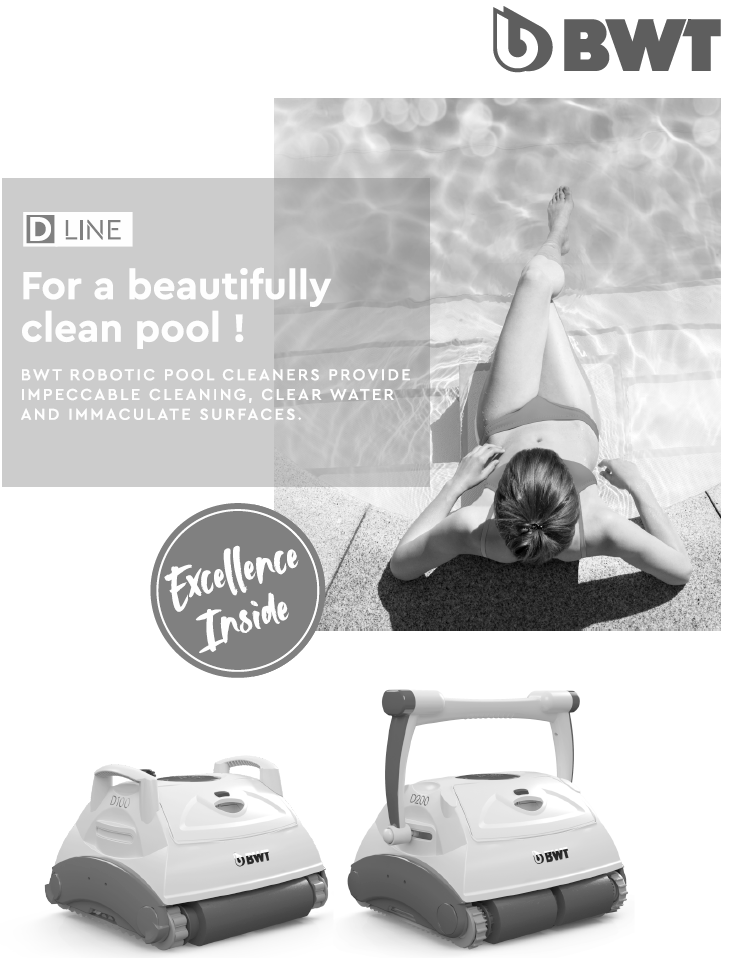 Pre dokonale čistý bazén!ROBOTICKÉ ČISTIČE BWT DÔKLADNE VYČISTIA, VYTVORIA PRIEZRAČNÚ VODU A DOKONALÉ POVRCHY.Špičkové technológie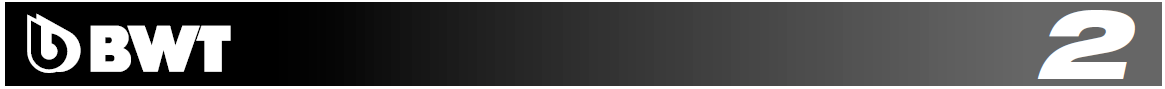 2 ROKY ZÁRUKAV zmysle legislatívneho dekrétu 1/2007 zo dňa 16. novembra, v ktorom je schválené aktualizované znenie Zákona o ochrane spotrebiteľa a užívateľa, spoločnosť BWT ponúka zákazníkom na svoje produkty dvojročnú záruku, ktorá začína plynúť dňom doručenia dodávateľom. Nezávisle od ustanovenia legislatívneho dekrétu podlieha táto záruka ustanoveniam, ktoré sú uvedené v týchto záručných podmienkach.Platnosť tejto záruky sa vzťahuje na všetky členské štáty Európskej únie s prihliadnutím na právne obmedzenia v jednotlivých štátoch, a to v súlade s pravidlami pre ich uplatnenie.Zákonná záruka sa týka všetkých prvkov a príslušenstva vrátane energetických zdrojov, čerpadiel, motorov, elektrických vodičov, kief, pásov, rukovätí, kolies, vreciek, diaľkového ovládača a ďalších súčastí produktu.Záručné podmienky:Na produkty sa vzťahuje zákonná a predajná záruka v prípade, že zákazník problém oznámi do dvoch mesiacov od jeho zistenia. Aby zákonná záruka platila, spotrebiteľ musíkontaktovať:autorizovanú technickú asistenčnú službu uvedenú v priloženom zozname, ktorá bude spotrebiteľa informovať o ďalšom postupe, alebododávateľa, u ktorého bol produkt zakúpený, a ten poskytne spotrebiteľovi ďalšie informácie.Autorizovaná technická asistenčná službaBWT odporúča (ale nevyžaduje), aby údržbu a opravy vykonávala autorizovaná technická asistenčná služba BWT. Ak produkt zloží, rozoberie, upraví alebo opraví osoba, ktorá nie je autorizovaným poskytovateľom technickej pomoci, tak právna ani predajná záruka NEPLATÍ.Záruka NEBUDE ovplyvnená v prípadoch svojpomocných opráv, ktoré sú uvedené a odporučené v návode na použitie.V tejto záruke sú zahrnuté opravy alebo vrátenie a výmena produktu v zmysle zákona. Všetky opravy kryté zárukou musí vykonať technická asistenčná služba na základe autorizácie spoločnosťou BWT.Agenti, zástupcovia alebo distribútori NEMAJÚ povolenie na predĺženie alebo úpravu platnosti záruky v mene spoločnosti BWT.Výnimky:Zákonná alebo predajná záruka poskytovaná spoločnosťou BWT nebude v žiadnom prípade platiť, pokiaľ bude nedostatok alebo nefunkčnosť produktu spôsobená následkom týchto vplyvov:Neoprávnená úprava produktu;Nesprávne používanie, nevhodné používanie alebo nedbalosť;Poškodenie spôsobené vyššou mocou alebo náhodnými okolnosťami;Použitie slanej vody s koncentráciou vyššou ako 5 000 ppm (0,5 %)Nevykonanie preventívnej údržby uvedenej v návode na použitie;Použitie produktu v ktoromkoľvek inom prostredí okrem súkromných rezidentských bazénov.Spoločnosť BWT v tom prípade za žiadnych okolností v rámci zákonnej alebo právnej záruky nezodpovedá za poškodenie bazéna, jeho povrchu alebo príslušenstva spôsobeného použitím a/alebo prevádzkou čističa bazénov BWT.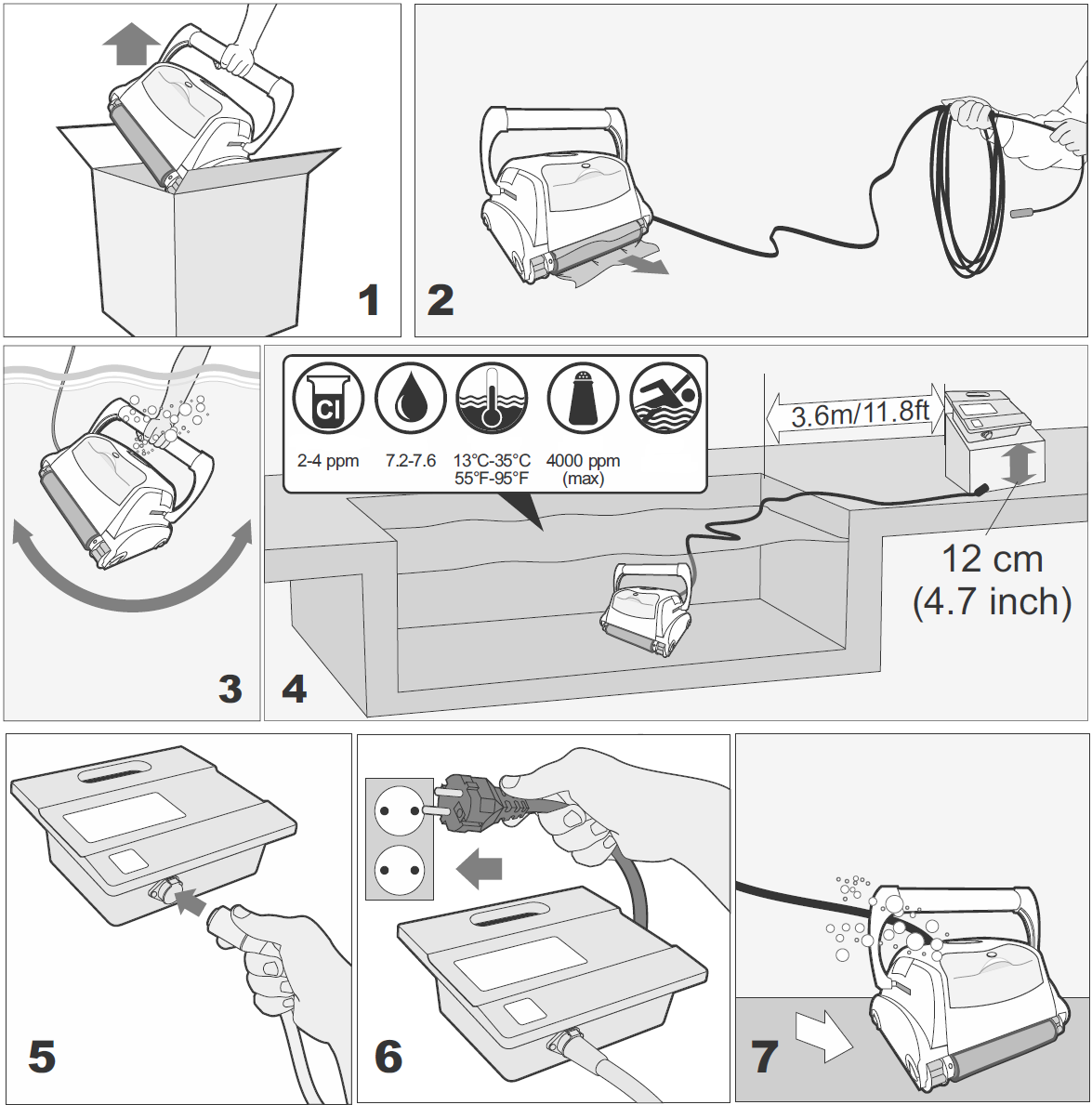 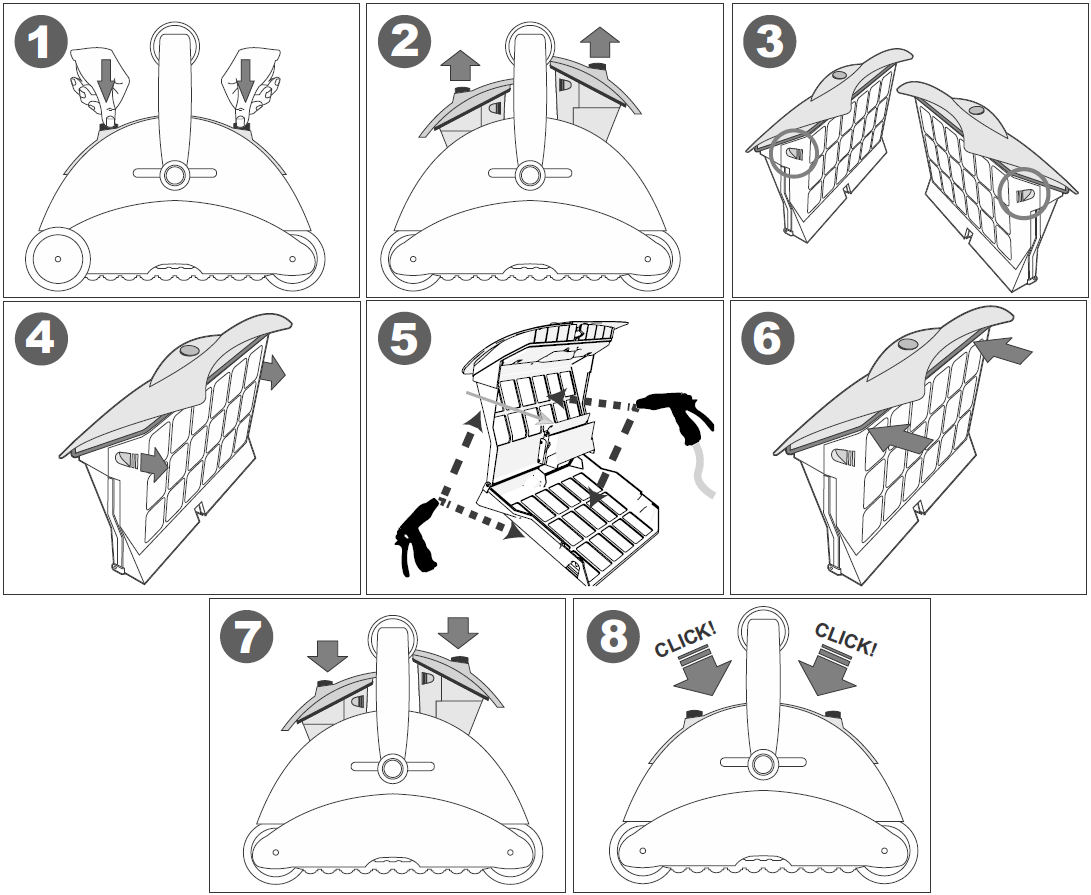 Tento čistič bazénov používajte len s priloženým napájacím zdrojom. Používajte len napájací zdroj typu AQ11070W100 alebo AQ21071W100. VŽDY POUŽÍVAJTE ORIGINÁLNE NÁHRADNÉ DIELYDÔLEŽITÉ BEZPEČNOSTNÉ POKYNYVŠETKY POKYNY SI PREČÍTAJTE A REŠPEKTUJTE ICHUPOZORNENIE: Zdroj nezapájajte do zásuvky, ani nezapínajte napájanie, ak nie je robot celkom ponorený vo vode. Ak nebude čistič fungovať vo vode, tento sa okamžite poškodí a zanikne záruka.Po skončení čistiaceho cyklu čistič ponechajte v bazéne ešte 15 až 20 minút. Počas tejto doby sa motory adekvátne ochladia. Čistič nenechávajte vo vode nepretržite. Skôr ako čistič vyberiete z bazéna, nezabudnite vypnúť napájanie a odpojiť ho od prúdu.VAROVANIE: Čistič sa nesmie používať, pokiaľ sa vo vode nachádzajú osoby. Čistič je určený len na použitie v bazéne. Bezpečnostné upozornenie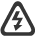 -.	Jednotka musí byť napájaná zo zdroja s prúdovým chráničom (RCD) a zostatkový prúd nesmie pri menovitom prevádzkovom napätí presiahnuť 30 mA- Pripojenie k elektrickému napájaniu musí korešpondovať s miestnymi a národnými   nariadeniami pre elektroinštaláciu.-. V dôsledku nesprávnej manipulácie s prístrojom môže uniknúť mazivo.-. Ak sa poškodí napájací kábel, tento je nutné nahradiť špeciálnym káblom alebo súpravou, tieto vám dodá výrobca alebo jeho servisný zástupca.Toto zariadenie smú používať deti staršie ako 8 rokov a osoby so zníženými fyzickými, zmyslovými alebo duševnými schopnosťami alebo nedostatočnými skúsenosťami a znalosťami len vtedy, ak budú mať zabezpečený dozor a budú poučené, ako zariadenie bezpečne používať, pričom musia pochopiť riziká vyplývajúce z používania zariadenia. Deti sa nesmú so zariadením hrať. Deti nesmú zariadenie čistiť a vykonávať na ňom údržbu bez dozoru.VAROVANIE: V záujme zabránenia poškodenia elektrickej zásuvky a prípadného zásahu elektrickým prúdom používajte prúdové chrániče typu GFCI v USA alebo RCD v Európe.TIETO POKYNY SI ODLOŽTEPodrobnejšie informácie získate zoskenovaním nižšie uvedeného QR kódu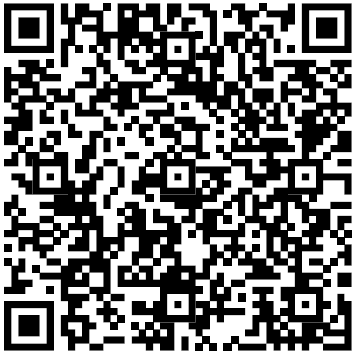 Rýchly návod na použitieRýchly návod na použitie